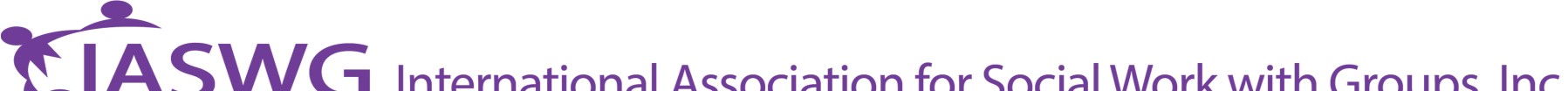 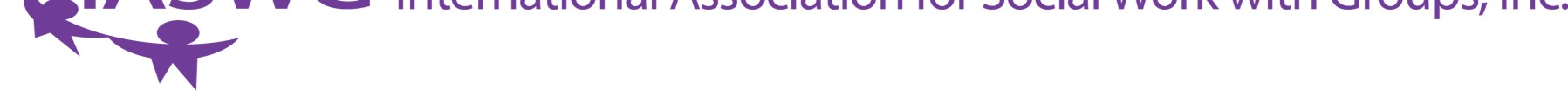 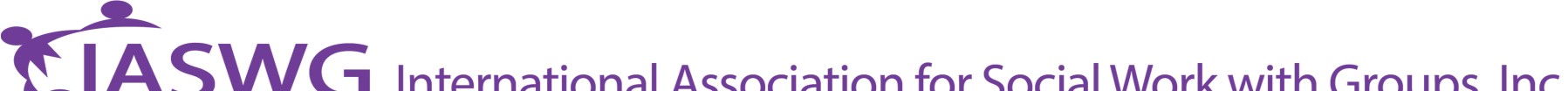 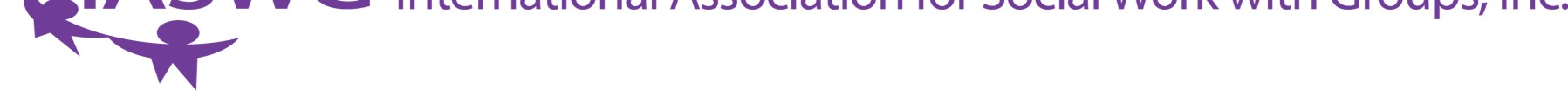 Agreement Terms of the IASWG SPARC Program with SPARC AwardeesIASWG’s endorsement to the Project means that the IASWG considers the Project to be beneficial and innovative for the advancement of social work with groups.  Although it is supported by IASWG, it does not assure or guarantee the Project’s beneficial outcomes. Approved SPARC Projects must identify IASWG as endorser and if appropriate, financial supporter of the Project in publications, reports and other documents. For example, the Project can say that the Project is endorsed by the International Association for Social Work with Groups and can insert a small version of the Logo (above).  However, the Project cannot be identified as an extension of IASWG (e.g., an “IASWG Research, Education or Training Program”).   Once approved, IASWG will post the SPARC project summary (200 words or less) and name(s) of applicants submitted by applicants at www.iaswg.org.   In the case of a research study, awardees of approved SPARC Projects must send the IASWG SPARC Committee a copy of your study’s approved Institutional Human Subject Review Board application (or equivalent) before beginning the research.   In the event that it is necessary for the IASWG to disburse SPARC funds to a third party, grantees must provide details of transmission, including assurance that all funds will be spent as described in your proposal, without overhead or any other charges by the third party.  SPARC Grantees are solely responsible for any taxes or fees associated with the grant.  SPARC funds will be sent directly to IASWG members, unless other arrangements are required.  SPARC funds can only be used as specified in the proposal.   Leaders of Approved SPARC Projects agree to advise the SPARC Committee of any significant changes in the Project.  Leaders of Approved SPARC Projects are required to provide a SPARC Project Report one year from their SPARC approval letter, or earlier if the Project is completed within the first year. This Report should include the progress of the Project, evaluation of achievement of objectives, and information to support dissemination. A second Report is expected from SPARC Projects that continue beyond one year. These Reports will be posted on the IASWG website. (Last Modified, May 2019) 